ОБЛАСТНОЕ ГОСУДАРСТВЕННОЕ БЮДЖЕТНОЕ ПРОФЕССИОНАЛЬНОЕ ОБРАЗОВАТЕЛЬНОЕ УЧРЕЖДЕНИЕ«НИКОЛАЕВСКИЙ ТЕХНОЛОГИЕСКИЙ ТЕХНИКУМ»РАБОЧАЯ  ПРОГРАММа УЧЕБНОй дисциплиныОП.03 ТЕХНИЧЕСКОЕ ОСНАЩЕНИЕ И ОРГАНИЗАЦИЯ РАБОЧЕГО МЕСТАр.п.Николаевка2021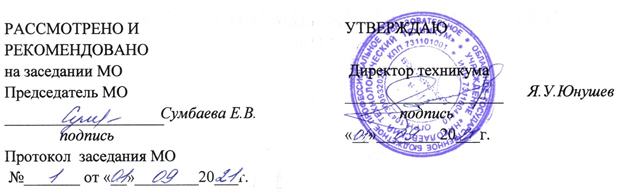 Разработчик: Чалдина  Эльмира Айсеевна ,преподаватель ОГБПОУ НикТТСОДЕРЖАНИЕпаспорт РАБОЧЕЙ ПРОГРАММЫ УЧЕБНоЙ ДИСЦИПЛИНЫОП.03 ТЕХНИЧЕСКОЕ ОСНАЩЕНИЕ И ОРГАНИЗАЦИЯ РАБОЧЕГО МЕСТА1.1. Область применяя программы 	Рабочая программа учебной дисциплины является частью основной образовательной программы в соответствии с ФГОС  среднего общего образования (утвержденного Приказом Министерства образования и науки Российской Федерации от17 мая 2012г. № 413,  с изменениями и дополнениями от 29 декабря 2014г. №1645, 31 декабря 2015 г.№ 1578, 29 июня 2017г. №613)и предназначена для получения среднего общего образования студентами, обучающихся на базе основного общего образования по профессии:43.01.09 «Повар, кондитер» укрупненной группы профессий - 43.00.00 Сервис и туризм.Рабочая программа учебной дисциплины разработана в соответствии с естественно-научным профилем профессионального образования.1.2. Цель и планируемые результаты освоения дисциплины:В результате освоения дисциплины обучающийся должен уметь:организовывать рабочее место для обработки сырья, приготовления полуфабрикатов, готовой продукции, ее отпуска в соответствии с правилами техники безопасности, санитарии и пожарной безопасности;определять вид, выбирать в соответствии с потребностью производства технологическое оборудование, инвентарь, инструменты;подготавливать к работе, использовать технологическое оборудование по его назначению с учётом правил техники безопасности, санитарии и пожарной безопасности, правильно ориентироваться в экстренной ситуацииВ результате освоения дисциплины обучающийся должен знать:классификацию, основные технические характеристики, назначение, принципы действия, особенности устройства, правила безопасной эксплуатации различных групп технологического оборудования;принципы организации обработки сырья, приготовления полуфабрикатов, готовой кулинарной и кондитерской продукции, подготовки ее к реализации;правила выбора технологического оборудования, инвентаря, инструментов, посуды для различных процессов приготовления и отпуска кулинарной и кондитерской продукции;способы организации рабочих мест повара, кондитера в соответствии с видами изготавливаемой кулинарной и кондитерской продукции;правила электробезопасности, пожарной безопасности; правила охраны труда в организациях питания.Общая компетенция:1.2.2. Личностный результаты реализация программы воспитания 1.2.3.  В рамках программы учебной дисциплины обучающихся осваиваются умения и знания 1.2.4.  В рамках программы учебной дисциплины обучающихся осваиваются умения и знания 1.3.  Общая характеристика учебной дисциплиныРеализация программы дисциплины предусматривает выполнение обучающимися заданий для лабораторных и практических занятий, внеаудиторной (самостоятельной) работы с использованием персонального компьютера с лицензионным программным обеспечением и с подключением к информационно-телекоммуникационной сети «Интернет».По дисциплине предусмотрена внеаудиторная самостоятельная работа, направленная на закрепление знаний, освоение умений, формирование общих и профессиональных компетенций обучающихся. Внеаудиторная (самостоятельная) работа должна сопровождаться методическим обеспечением и обоснованием времени, затрачиваемого на её выполнение. В процессе внеаудиторной (самостоятельной) работы предусматривается работа над учебным материалом, ответы на контрольные вопросы; изучение нормативных материалов; решение задач и упражнений по образцу; решение ситуационных производственных (профессиональных задач); подготовка сообщений.обеспечивается учебно-методической документацией по всем разделам программы.Реализация программы дисциплины обеспечивается доступом каждого обучающегося к библиотечным фондам, укомплектованным печатными изданиями и (или) электронными изданиями по каждой дисциплине общепрофессионального цикла и по каждому профессиональному модулю профессионального цикла из расчета одно печатное издание и (или) электронное издание по каждой дисциплине, модулю на одного обучающегося. Библиотечный фонд должен быть укомплектован печатными изданиями и (или) электронными изданиями основной и дополнительной учебной литературы, вышедшими за последние 5 лет.случае наличия электронной информационно-образовательной среды допускается замена печатного библиотечного фонда предоставлением права одновременного доступа не менее 25% обучающихся к электронно-библиотечной системе(электронной библиотеке).Обучающиеся с ограниченными возможностями здоровья и инвалиды должны быть обеспечены печатными и (или) электронными образовательными ресурсами, адаптированными к ограничениям их здоровья.Текущий контроль знаний и умений можно осуществлять в форме различных видов опросов на занятиях и во время инструктажа перед лабораторными и практическими занятиями, контрольных работ, различных форм тестового контроля и др. Текущий контроль освоенных умений осуществляется в виде экспертной оценки результатов выполнения лабораторных, практических занятий и заданий по внеаудиторной самостоятельной работе.Промежуточная аттестация обучающихся осуществляется в рамках освоения общепрофессионального цикла в соответствии с разработанными образовательной организацией фондами оценочных средств, позволяющими оценить достижение запланированных по отдельным дисциплинам результатов обучения. Завершается освоение программы в рамках промежуточной аттестации экзаменом или дифференцированным зачётом, включающем как оценку теоретических знаний, так и практических умений.При реализации программы дисциплины могут проводиться консультации для обучающихся. Формы проведения консультаций (групповые, индивидуальные, письменные, устные) определяются образовательной организацией.При реализации образовательной программы образовательная организация вправе применять электронное обучение и дистанционные образовательные технологии.При обучении лиц с ограниченными возможностями здоровья электронное обучение и дистанционные образовательные технологии должны предусматривать возможность приема-передачи информации в доступных для них формах.1.4. Место учебной дисциплины в учебном плане:дисциплина относится к общепрофессиональному циклу, связана с освоением профессиональных компетенций по всем профессиональным модулям, входящим в профессию, с дисциплинами ОП 02. Товароведение продовольственных товаров, ОП 01. Основы микробиологии, физиологии питания, санитарии и гигиены.1.5. При угрозе возникновения и (или) возникновения отдельных чрезвычайных ситуаций, введении режима повышенной готовности или чрезвычайной ситуации на всей территории Российской Федерации либо на территории Ульяновской области реализация образовательной программы учебной дисциплины, а также проведение зачётов, экзаменов, завершающих освоение рабочей образовательной программы осуществляется с применением электронного обучения, дистанционных образовательных технологий.1.6. Рекомендуемое количество часов на освоение  программы учебной дисциплины:максимальной учебной нагрузки обучающегося 41 час, в том числе:обязательной аудиторной учебной нагрузки обучающегося 41 час; из них на ЛПЗ 10 часаСТРУКТУРА И СОДЕРЖАНИЕ УЧЕБНОЙ ДИСЦИПЛИНЫОП.03 ТЕХНИЧЕСКОЕ ОСНАЩЕНИЕ И ОРГАНИЗАЦИЯ РАБОЧЕГО МЕСТА2.1. Объем учебной дисциплины и виды учебной работы2.2. Тематический план и содержание учебной дисциплиныУСЛОВИЯ РЕАЛИЗАЦИИ ПРОГРАММЫ УЧЕБНОЙ ДИСЦИПЛИНЫ3.1. Для реализации программы учебной дисциплины  предусмотрен следующие специальные помещения:Кабинетоснащенный оборудованием: доской учебной, рабочим местом преподавателя, столами, стульями (по числу обучающихся), шкафами для хранения муляжей (инвентаря), раздаточного дидактического материала и др.; техническими средствами компьютером, средствами аудиовизуализации, мультимедийным проектором; наглядными пособиями3.2. Информационное обеспечение реализации программы3.2.1.Основные печатные изданияСанПиН 2.3.6. 1079-01 Санитарно-эпидемиологические требования к организациям общественного питания, изготовлению и оборотоспособности в них пищевых продуктов и продовольственного сырья [Электронный ресурс]: постановление Главного государственного санитарного врача РФ от 08 ноября 2001 г. № 31 [вредакции СП 2.3.6. 2867-11 «Изменения и дополнения» № 4»]. – Режим доступа:http://ohranatruda.ru/ot_biblio/normativ/data_normativ/9/9744/Организация обслуживания в индустрии питания.	Т.Р.Любецкая.	2020	«Лань»Организация производства на предприятии общественного питания.	Н.Д.Торопова	2019	«ЭБС-Лань»Электротепловое оборудование индустрии питания.	М.И.Ботов, Д.М.Давыдов, В.П.Кирпичников	2020	«Лань»Искусство сервировки	Т.Носенко, Т.Фомина	2020	«АСТ-Пресс»3.2.2. Основные электронные изданияРоссийская Федерация. Законы.  О качестве и безопасности пищевых продуктов [Электронный ресурс]: федер. закон: [принят Гос. Думой  1 дек.1999 г.: одобр. Советом Федерации 23 дек. 1999 г.: в ред. на 13.07.2015г. № 213-ФЗ]. http://pravo.gov.ru/proxy/ips/?docbody=&nd=102063865&rdk=&backlink=1Российская Федерация. Постановления. Правила оказания услуг общественного питания [Электронный ресурс]: постановление Правительства РФ: [Утв. 15 авг. 1997 г. № 1036: в ред. от 10 мая 2007 № 276].- http://ozpp.ru/laws2/postan/post7.htmlСанПиН 2.3.6. 1079-01 Санитарно-эпидемиологические требования к организациям общественного питания, изготовлению и оборотоспособности в них пищевых продуктов и продовольственного сырья [Электронный ресурс]: постановление Главного государственного санитарного врача РФ от 08 ноября 2001 г. № 31 [в редакции СП 2.3.6. 2867-11 «Изменения и дополнения» № 4»]. – Режим доступа: http://ohranatruda.ru/ot_biblio/normativ/data_normativ/9/9744/http://www.horeca.ru/   Главный портал индустрии гостеприимства и питанияhttp://www.food-service.ru/catalog Каталог пищевого оборудованияwww.restoracia.ru3.2.3. Дополнительные источникиОрганизация производства на предприятиях общественного питания: учебник для сред. проф. образования: учебник для сред. проф. образования/ Л.А. Радченко.- Ростов Н/Д «Феникс», 2019 - 373 с.Электромеханическое оборудование/ Е.С. Крылов.- М.: «Ресторанные ведомости», 2018,160 с.Тепловое оборудование/ Р.В. Хохлов.- М.: «Ресторанные ведомости», 2020 - 164 с.Пароконвектомат: технологии эффективной работы/ Е.С. Крылов.- М.: «Ресторанные ведомости», 2020 – 128 с.Холодильное оборудование/ Р.В. Хохлов.- М.: «Ресторанные ведомости», 2019 – 162 с.3.3. Методическое обеспечение обучения.Практические задания и методические указания по их выполнению.Тестовые задания для проведения текущего и итогового контроля знаний по дисциплине.Опорный конспект лекций по дисциплине.3.4.  Методические рекомендации по организации изучения дисциплины.В целях реализации компетентностного подхода при преподавании дисциплины используются современные образовательные технологии: компьютерные презентации, тестирование, технологии развивающего обучения, практико-ориентированные технологии, технологии проблемного обучения.Для проведения текущего контроля знаний проводятся устные (индивидуальный и фронтальный) и письменный опросы (контрольная работа, сообщения, рефераты, компьютерные проекты).Итоговый контроль проводится в форме дифференцированного зачёта.КОНТРОЛЬ И ОЦЕНКА РЕЗУЛЬТАТОВ ОСВОЕНИЯ 
УЧЕБНОЙ ДИСЦИПЛИНЫ ОП.03 ТЕХНИЧЕСКОЕ ОСНАЩЕНИЕ И ОРГАНИЗАЦИЯ РАБОЧЕГО МЕСТАстр.ПАСПОРТ рабочей ПРОГРАММЫ УЧЕБНОЙ ДИСЦИПЛИНЫ4СТРУКТУРА и содержание УЧЕБНОЙ ДИСЦИПЛИНЫ7условия реализации  учебной дисциплины14Контроль и оценка результатов Освоения учебной дисциплины18Код Наименование общих компетенций ОК 1Выбирать способы решения задач профессиональной деятельности применительно к различным контекстамОК 2Осуществлять поиск, анализ и интерпретацию информации, необходимой для выполнения задач профессиональной деятельностиОК 3 Планировать и реализовывать собственное профессиональное и личностное развитиеОК 4Работать в коллективе и команде, эффективно взаимодействовать с коллегами, руководством, клиентамиОК 5Осуществлять устную и письменную коммуникацию на государственном языке Российской Федерации с учетом особенностей социального и культурного контекстаОК 9Использовать информационные технологии в профессиональной деятельностиКод  Наименование личностных результатов ЛР 4Проявляющий и демонстрирующий уважение к людям труда, осознающий ценность собственного труда. Стремящийся к формированию в сетевой среде личностно и профессионального конструктивного «цифрового следа»ЛР 17Способный формировать проектные идеи и обеспечивать их ресурсно-программной деятельностьюКод ПК, ОК, ЛРУменияЗнанияОК 01Выбирать способы решения задач профессиональной деятельности применительно к различным контекстамЛР 4распознавать задачу и/или проблему в профессиональном и/или социальном контексте; анализировать задачу и/или проблему и выделять её составные части; определять этапы решения задачи; выявлять и эффективно искать информацию, необходимую для решения задачи и/или проблемы;составлять план действия; определять необходимые ресурсы;владеть актуальными методами работы в профессиональной и смежных сферах; реализовывать составленный план; оценивать результат и последствия своих действий (самостоятельно или с помощью наставника)актуальный профессиональный и социальный контекст, в котором приходится работать и жить; основные источники информации и ресурсы для решения задач и проблем в профессиональном и/или социальном контексте;алгоритмы выполнения работ в профессиональной и смежных областях; методы работы в профессиональной и смежных сферах; структуру плана для решения задач; порядок оценки результатов решения задач профессиональной деятельности.ОК 02Осуществлять поиск, анализ и интерпретацию информации, необходимой для выполнения задач профессиональной деятельностиЛР 17определять задачи для поиска информации; определять необходимые источники информации; планировать процесс поиска; структурировать получаемую информацию; выделять наиболее значимое в перечне информации; оценивать практическую значимость результатов поиска; оформлять результаты поисканоменклатура информационных источников, применяемых в профессиональной деятельности; приемы структурирования информации; формат оформления результатов поиска информацииОК 04Работать в коллективе и команде, эффективно взаимодействовать с коллегами, руководством, клиентамиЛР 17организовывать работу коллектива и команды; взаимодействовать с коллегами, руководством, клиентами в ходе профессиональной деятельностипсихологические основы деятельности коллектива, психологические особенности личности; основы проектной деятельностиОК 05Осуществлять устную и письменную коммуникацию на государственном языке Российской Федерации с учетом особенностей социального и культурного контекстаЛР 4 грамотно излагать свои мысли и оформлять документы по профессиональной тематике на государственном языке, проявлять толерантность в рабочем коллективеособенности социального и культурного контекста; правила оформления документов и построения устных сообщенийОК 09Использовать информационные технологии в профессиональной деятельности           ЛР 17применять средства информационных технологий для решения профессиональных задач; использовать современное программное обеспечениесовременные средства и устройства информатизации; порядок их применения и программное обеспечение в профессиональной деятельностиКод ПК, ОКУменияЗнанияПК 1.1-1.4, ПК 2.1-2.8, ПК 3.1-3.6, ПК 4.1-4.5, ПК 5.1-5.5организовывать рабочее место для обработки сырья, приготовления полуфабрикатов, готовой продукции, ее отпуска в соответствии с правилами техники безопасности, санитарии и пожарной безопасности;определять вид, выбирать в соответствии с потребностью производства технологическое оборудование, инвентарь, инструменты;подготавливать к работе, использовать технологическое оборудование по его назначению с учётом правил техники безопасности, санитарии и пожарной безопасности, правильно ориентироваться в экстренной ситуацииклассификацию, основные технические характеристики, назначение, принципы действия, особенности устройства, правила безопасной эксплуатации различных групп технологического оборудования;принципы организации обработки сырья, приготовления полуфабрикатов, готовой кулинарной и кондитерской продукции, подготовки ее к реализации;правила выбора технологического оборудования, инвентаря, инструментов, посуды для различных процессов приготовления и отпуска кулинарной и кондитерской продукции;способы организации рабочих мест повара, кондитера в соответствии с видами изготавливаемой кулинарной и кондитерской продукции;правила электробезопасности, пожарной безопасности;правила охраны труда в организациях питанияВид учебной работыОбъемВид учебной работычасовчасовМаксимальная учебная нагрузка41в том числе:Теоретическое обучение   Лабораторные задания10 Практические задания10 Дифференцированный зачет2 Наименование разделов и темСодержание учебного материала и формы организации деятельности обучающихсяОбъем часовОсваиваемые элементы компетенций1234Раздел 1Организация кулинарного и кондитерского производства в организациях питанияОК 1-7, 9, 10ПК 1.1-1.5 ПК 2.1-2.8ПК 3.1-3.6ПК 4.1-4.5ПК 5.1-5.5Тема 1.1Классификация и характеристика основных типов организаций питанияСодержание учебного материала ОК 1-7, 9, 10ПК 1.1-1.5 ПК 2.1-2.8ПК 3.1-3.6ПК 4.1-4.5ПК 5.1-5.5Тема 1.1Классификация и характеристика основных типов организаций питанияКлассификация, основные типы и классы организаций питания. Характеристика основных типов организаций питания. Специализация организаций питания1ОК 1-7, 9, 10ПК 1.1-1.5 ПК 2.1-2.8ПК 3.1-3.6ПК 4.1-4.5ПК 5.1-5.5Тема 1.2Принципы организации кулинарного и кондитерского производстваСодержание учебного материала ОК 1-7, 9, 10ПК 1.1-1.5 ПК 2.1-2.8ПК 3.1-3.6ПК 4.1-4.5ПК 5.1-5.5ЛР17Тема 1.2Принципы организации кулинарного и кондитерского производстваОсобенности организации рабочих мест повара овощного цеха.1ОК 1-7, 9, 10ПК 1.1-1.5 ПК 2.1-2.8ПК 3.1-3.6ПК 4.1-4.5ПК 5.1-5.5ЛР17Тема 1.2Принципы организации кулинарного и кондитерского производстваОсобенности организации рабочих мест повара мясного цеха.1ОК 1-7, 9, 10ПК 1.1-1.5 ПК 2.1-2.8ПК 3.1-3.6ПК 4.1-4.5ПК 5.1-5.5ЛР17Тема 1.2Принципы организации кулинарного и кондитерского производстваОсобенности организации рабочих мест повара рыбного цеха.1ОК 1-7, 9, 10ПК 1.1-1.5 ПК 2.1-2.8ПК 3.1-3.6ПК 4.1-4.5ПК 5.1-5.5ЛР17Тема 1.2Принципы организации кулинарного и кондитерского производстваОсобенности организации рабочих мест повара доработки полуфабрикатов.1ОК 1-7, 9, 10ПК 1.1-1.5 ПК 2.1-2.8ПК 3.1-3.6ПК 4.1-4.5ПК 5.1-5.5ЛР17Тема 1.2Принципы организации кулинарного и кондитерского производстваОсобенности организации рабочих мест повара горячего цеха. Особенности организации рабочих мест в суповом и соусном отделениях1ОК 1-7, 9, 10ПК 1.1-1.5 ПК 2.1-2.8ПК 3.1-3.6ПК 4.1-4.5ПК 5.1-5.5ЛР17Тема 1.2Принципы организации кулинарного и кондитерского производстваОсобенности организации рабочих мест повара холодного цеха.1ОК 1-7, 9, 10ПК 1.1-1.5 ПК 2.1-2.8ПК 3.1-3.6ПК 4.1-4.5ПК 5.1-5.5ЛР17Тема 1.2Принципы организации кулинарного и кондитерского производстваОсобенности организации рабочих мест повара кулинарного цеха.1ОК 1-7, 9, 10ПК 1.1-1.5 ПК 2.1-2.8ПК 3.1-3.6ПК 4.1-4.5ПК 5.1-5.5ЛР17Тема 1.2Принципы организации кулинарного и кондитерского производстваОсобенности организации рабочих мест повара цеха мучных изделий.1ОК 1-7, 9, 10ПК 1.1-1.5 ПК 2.1-2.8ПК 3.1-3.6ПК 4.1-4.5ПК 5.1-5.5ЛР17Тема 1.2Принципы организации кулинарного и кондитерского производстваОсобенности организации рабочих мест кондитерского цеха.1ОК 1-7, 9, 10ПК 1.1-1.5 ПК 2.1-2.8ПК 3.1-3.6ПК 4.1-4.5ПК 5.1-5.5ЛР17Тема 1.2Принципы организации кулинарного и кондитерского производстваОсобенности организации рабочих мест моечной кухонной посуды.1ОК 1-7, 9, 10ПК 1.1-1.5 ПК 2.1-2.8ПК 3.1-3.6ПК 4.1-4.5ПК 5.1-5.5ЛР17Тема 1.2Принципы организации кулинарного и кондитерского производстваОсобенности организации рабочих мест хлеборезки.1ОК 1-7, 9, 10ПК 1.1-1.5 ПК 2.1-2.8ПК 3.1-3.6ПК 4.1-4.5ПК 5.1-5.5ЛР17Тема 1.2Принципы организации кулинарного и кондитерского производстваОрганизация работы складских помещений в соответствии с типом организации питания. Нормируемые и ненормируемые потери. Правила приёмки, хранения и отпуска сырья, пищевых продуктовПРЕЗЕНТАЦИЯ ПРОЕКТНЫХ ИДЕЙ: ОРГАНИЗАЦИЯ РАБОТЫ ПОВАРА НА РАЗНЫХ УЧАСТКАХ ПРЕДПРИЯТИЯ.1ОК 1-7, 9, 10ПК 1.1-1.5 ПК 2.1-2.8ПК 3.1-3.6ПК 4.1-4.5ПК 5.1-5.5ЛР17Тема 1.2Принципы организации кулинарного и кондитерского производстваПрактическая работа  №1 Организация рабочих мест повара по обработке сырья: овощей, рыбы, мяса, птицы (по индивидуальным заданиям).1ОК 1-7, 9, 10ПК 1.1-1.5 ПК 2.1-2.8ПК 3.1-3.6ПК 4.1-4.5ПК 5.1-5.5Тема 1.2Принципы организации кулинарного и кондитерского производстваПрактическая работа  №2 Организация рабочих мест повара по приготовлению горячей кулинарной продукции (по индивидуальным заданиям)1ОК 1-7, 9, 10ПК 1.1-1.5 ПК 2.1-2.8ПК 3.1-3.6ПК 4.1-4.5ПК 5.1-5.5Тема 1.2Принципы организации кулинарного и кондитерского производстваПрактическая работа  №3 Организация рабочих мест повара по приготовлению горячей кондитерской  продукции (по индивидуальным заданиям)1ОК 1-7, 9, 10ПК 1.1-1.5 ПК 2.1-2.8ПК 3.1-3.6ПК 4.1-4.5ПК 5.1-5.5Тема 1.2Принципы организации кулинарного и кондитерского производстваПрактическая работа  №4 Организация рабочих мест моечных (по индивидуальным заданиям)1ОК 1-7, 9, 10ПК 1.1-1.5 ПК 2.1-2.8ПК 3.1-3.6ПК 4.1-4.5ПК 5.1-5.5Раздел 2Устройство и назначение основных видов технологического оборудования Тема 2.1Механическое оборудованиеСодержание учебного материала ОК 1-7, 9, 10ПК 1.1-1.5 ПК 3.1-3.6ПК 4.1-4.5ПК 5.1-5.5Тема 2.1Механическое оборудованиеКлассификация механического оборудования. Основные части и детали машин. Универсальной привод. Правила безопасной эксплуатации1ОК 1-7, 9, 10ПК 1.1-1.5 ПК 3.1-3.6ПК 4.1-4.5ПК 5.1-5.5Тема 2.1Механическое оборудованиеСпособы очистки картофеля. Машины для очистки картофеля МОК-125; МОК-250 МОК-400 и машина для нарезки овощей МРО-2001ОК 1-7, 9, 10ПК 1.1-1.5 ПК 3.1-3.6ПК 4.1-4.5ПК 5.1-5.5Тема 2.1Механическое оборудованиеМашины для протирания овощей МП-800; МКП-60 и понятия о поточных линиях по переработке овощей ПОСК-631ОК 1-7, 9, 10ПК 1.1-1.5 ПК 3.1-3.6ПК 4.1-4.5ПК 5.1-5.5Тема 2.1Механическое оборудованиеМясорубки МИМ-82; МИМ-105 характеристика, назначение , устройство, принцип работы , правила безопасной эксплуатации1ОК 1-7, 9, 10ПК 1.1-1.5 ПК 3.1-3.6ПК 4.1-4.5ПК 5.1-5.5Тема 2.1Механическое оборудованиеМашины для перемешивания фарша МС8-150. Машина для рыхления мяса МРМ-15 Машина для формовки котлет МФК-22401ОК 1-7, 9, 10ПК 1.1-1.5 ПК 3.1-3.6ПК 4.1-4.5ПК 5.1-5.5Тема 2.1Механическое оборудованиеРыбоочиститель  РО-1М1ОК 1-7, 9, 10ПК 1.1-1.5 ПК 3.1-3.6ПК 4.1-4.5ПК 5.1-5.5Тема 2.1Механическое оборудованиеМеханизм для дробления орехов МДП-11-1.Машина для размола кофе МИК-60.  Механизм для измельчения сухарей МС-12-15.1ОК 1-7, 9, 10ПК 1.1-1.5 ПК 3.1-3.6ПК 4.1-4.5ПК 5.1-5.5Тема 2.1Механическое оборудованиеМашины для просеивания муки МПМ-800. Машина для раскатки теста МРТ-60м. Тестомесильная машина ТММ-1м  1ОК 1-7, 9, 10ПК 1.1-1.5 ПК 3.1-3.6ПК 4.1-4.5ПК 5.1-5.5Тема 2.1Механическое оборудованиеМашина взбивальная МВ-35М   1ОК 1-7, 9, 10ПК 1.1-1.5 ПК 3.1-3.6ПК 4.1-4.5ПК 5.1-5.5Тема 2.1Механическое оборудованиеМашина для нарезки хлеба МРХ-200 .Машина для нарезки гастрономических товаров МРГ-300А1ОК 1-7, 9, 10ПК 1.1-1.5 ПК 3.1-3.6ПК 4.1-4.5ПК 5.1-5.5Тема 2.1Механическое оборудованиеПрактическая работа  №5 Изучение правил безопасной эксплуатации оборудования для обработки овощей и картофеля.1ОК 1-7, 9, 10ПК 1.1-1.5 ПК 3.1-3.6ПК 4.1-4.5ПК 5.1-5.5Тема 2.1Механическое оборудованиеПрактическая работа  №6 Изучение правил безопасной эксплуатации оборудования для обработки мяса и рыбы1ОК 1-7, 9, 10ПК 1.1-1.5 ПК 3.1-3.6ПК 4.1-4.5ПК 5.1-5.5Тема 2.1Механическое оборудованиеПрактическая работа  №7 Изучение правил безопасной эксплуатации оборудования для приготовления и обработки теста и полуфабрикатов1ОК 1-7, 9, 10ПК 1.1-1.5 ПК 3.1-3.6ПК 4.1-4.5ПК 5.1-5.5Тема 2.1Механическое оборудованиеПрактическая работа  № 8 Изучение правил безопасной эксплуатации оборудованиядля нарезки хлеба и гастрономических товаров1ОК 1-7, 9, 10ПК 1.1-1.5 ПК 3.1-3.6ПК 4.1-4.5ПК 5.1-5.5Тема 2.2Тепловое оборудованиеСодержание учебного материала ОК 1-7, 9, 10ПК 2.1-2.8ПК 3.1-3.6ПК 4.1-4.5ПК 5.1-5.5Тема 2.2Тепловое оборудованиеКлассификация теплового оборудования по технологическому назначению. Классификация и устройство пищеварочных котлов. Электрические пищеварочные котлы. Котел пищеварочный паровой  КПП-60 . Автоклав АЭ-1  1ОК 1-7, 9, 10ПК 2.1-2.8ПК 3.1-3.6ПК 4.1-4.5ПК 5.1-5.5Тема 2.2Тепловое оборудованиеШкаф жарочный электрический секционно-модулированный ШЖЭСМ-2к  Шкаф пекарский ШПЭСМ 2  1ОК 1-7, 9, 10ПК 2.1-2.8ПК 3.1-3.6ПК 4.1-4.5ПК 5.1-5.5Тема 2.2Тепловое оборудованиеЭлектрические плиты классификация и устройство1ОК 1-7, 9, 10ПК 2.1-2.8ПК 3.1-3.6ПК 4.1-4.5ПК 5.1-5.5Тема 2.2Тепловое оборудованиеВодонагреватель классификация и устройство1ОК 1-7, 9, 10ПК 2.1-2.8ПК 3.1-3.6ПК 4.1-4.5ПК 5.1-5.5Тема 2.2Тепловое оборудованиеМармит классификация и устройство. Линия самообслуживания.1ОК 1-7, 9, 10ПК 2.1-2.8ПК 3.1-3.6ПК 4.1-4.5ПК 5.1-5.5Тема 2.2Тепловое оборудованиеПрактическая работа  № 9 Изучение правил безопасной эксплуатации теплового оборудования1ОК 1-7, 9, 10ПК 2.1-2.8ПК 3.1-3.6ПК 4.1-4.5ПК 5.1-5.5Тема 2.3Холодильное оборудованиеСодержание учебного материала ОК 1-7, 9, 10ПК 1.1-1.5 ПК 2.1-2.8ПК 3.1-3.6ПК 4.1-4.5ПК 5.1-5.5ЛР 4Тема 2.3Холодильное оборудование1.  Классификация и характеристика холодильного оборудования, Правила безопасной эксплуатации2ОК 1-7, 9, 10ПК 1.1-1.5 ПК 2.1-2.8ПК 3.1-3.6ПК 4.1-4.5ПК 5.1-5.5ЛР 4Тема 2.3Холодильное оборудованиеПрактическая работа  № 10 Изучение правил безопасной эксплуатации холодильногооборудованияТЕЛЕМОСТ: РАБОТА ТЕПЛОВОГО И МЕХАНИЧЕСКОГО ОБОРУДОВАНИЕ ВРЕМЕН ВОВ.1ОК 1-7, 9, 10ПК 1.1-1.5 ПК 2.1-2.8ПК 3.1-3.6ПК 4.1-4.5ПК 5.1-5.5ЛР 4Дифференцированный зачетДифференцированный зачет2Результаты обученияКритерии оценкиФормы и методы оценкиЗнание:классификацию, основные технические характеристики, назначение, принципы действия, особенности устройства, правила безопасной эксплуатации различных групп технологического оборудования;принципы организации обработки сырья, приготовления полуфабрикатов, готовой кулинарной и кондитерской продукции, подготовки ее к реализации;правила выбора технологического оборудования, инвентаря, инструментов, посуды для различных процессов приготовления и отпуска кулинарной и кондитерской продукции;способы организации рабочих мест повара, кондитера в соответствии с видами изготавливаемой кулинарной и кондитерской продукции;правила электробезопасности, пожарной безопасности;правила охраны труда в организациях питания.Полнота ответов, точность формулировок, не менее 75% правильных ответов.Не менее 75% правильных ответов.Актуальность темы, адекватность результатов поставленным целям, полнота ответов, точность формулировок, адекватность применения профессиональной терминологииТекущий контрольпри провдении:-письменного/устного опроса;-тестирования;-оценки результатов внеаудиторной (самостоятельной) работы (докладов, рефератов, теоретической части проектов, учебных исследований и т.д.)Промежуточная аттестацияв форме дифференцированного зачета/ экзамена по МДК в виде: -письменных/ устных ответов, -тестирования.Умение:организовывать рабочее место для обработки сырья, приготовления полуфабрикатов, готовой продукции, ее отпуска в соответствии с правилами техники безопасности, санитарии и пожарной безопасности;определять вид, выбирать в соответствии с потребностью производства технологическое оборудование, инвентарь, инструменты;подготавливать к работе, использовать технологическое оборудование по его назначению с учётом правил техники безопасности, санитарии и пожарной безопасности, правильно ориентироваться в экстренной ситуацииПравильность, полнота выполнения заданий, точность формулировок, точность расчетов, соответствие требованиям-Адекватность, оптимальность выбора способов действий, методов, техник, последовательностей действий и т.д. -Точность оценки-Соответствие требованиям инструкций, регламентов -Рациональность действий  и т.д.Текущий контроль:- защита отчетов по практическим/ лабораорным занятиям;- оценка заданий для внеаудиторной (самостоятельной)  работы- экспертная оценка демонстрируемых умений, выполняемых действий в процессе практических/лабораторных занятийПромежуточная аттестация:- экспертная оценка выполнения практических заданий на зачете/экзамене 